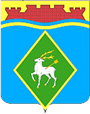 РОССИЙСКАЯ ФЕДЕРАЦИЯРОСТОВСКАЯ ОБЛАСТЬМУНИЦИПАЛЬНОЕ ОБРАЗОВАНИЕ «БЕЛОКАЛИТВИНСКОЕ ГОРОДСКОЕ ПОСЕЛЕНИЕ»АДМИНИСТРАЦИЯ БЕЛОКАЛИТВИНСКОГО ГОРОДСКОГО ПОСЕЛЕНИЯПОСТАНОВЛЕНИЕОт08.12.2023	№ 609г.  Белая КалитваО внесении изменений в постановление Администрации Белокалитвинского городского поселения от 09.12.2022 № 559В соответствии с постановлением Администрации Белокалитвинского городского поселения от 15.03.2018 № 130 «Об утверждении Порядка разработки, реализации и оценки эффективности муниципальных программ Белокалитвинского городского поселения», распоряжением Администрации Белокалитвинского городского поселения от 13.11.2018 № 268 «Об утверждении Перечня муниципальных программ Белокалитвинского городского поселения», Администрация Белокалитвинского городского поселения постановляет:1. Внести изменения в постановление Администрации Белокалитвинского городского поселения от 09.12.2022 №  559 «Об утверждении муниципальной программы Белокалитвинского городского поселения «Охрана окружающей среды и рациональное природопользование», изложив муниципальную программу в новой редакции согласно Приложению № 1 к настоящему постановлению.2.	Настоящее постановление вступает в силу после его официального опубликования, но не ранее 01.01.2024 года и распространяется на правоотношения, возникающее начиная с составления проекта бюджета Белокалитвинского городского поселения Белокалитвинского района на 2024 год и на плановый период 2025 и 2026 годов.3.  Контроль за исполнением настоящего постановления возложить на начальника отдела муниципального хозяйства Администрации Белокалитвинского городского поселения Крикун В.Г.           Приложение № 1к постановлениюАдминистрацииБелокалитвинского городского поселения                 от 08.12.2023 № 609МУНИЦИПАЛЬНАЯ ПРОГРАММА Белокалитвинского городского поселения«Охрана окружающей среды и рациональное природопользование»Подпрограмма 1 «Охрана окружающей среды в Белокалитвинском городском поселении» ПАСПОРТ подпрограммы «Охрана окружающей среды в Белокалитвинском городском поселении»Приоритеты и цели муниципальной политики Белокалитвинского городского поселения в сфере охраны окружающей среды и рационального природопользованияОсновным приоритетом муниципальной политики Белокалитвинского городского поселения в сфере охраны окружающей среды и рационального природопользования является восстановление нарушенных естественных экологических систем поселения путем уменьшения количества несанкционированных свалок и объектов размещения отходов.Основной целью развития поселения на среднесрочную и долгосрочную перспективу в сфере экологии является снижение антропогенной нагрузки на окружающую среду, для реализации которой приоритетным является снижение объемов негативного воздействия на окружающую среду при осуществлении хозяйственной и иной деятельности.Решение задачи: обеспечение защищенности окружающей среды посредством снижения негативного воздействия на окружающую среду при осуществлении хозяйственной и иной деятельности предусматривает проведение рейдов по выявлению несанкционированных свалок на территории Белокалитвинского городского поселения.В результате проведенной работы устраняются выявленные нарушения, а именно производится ликвидация выявленных свалочных очагов и навалов мусора на территории поселения.Указанное направление реализуется в соответствии со следующими документами:Указом Президента Российской Федерации от 07.05.2018 №204 «О национальных целях и стратегических задачах развития Российской Федерации на период до 2024 года»;Стратегией экологической безопасности Российской Федерации на период до 2025 года, утвержденной Указом Президента Российской Федерации от 19.04.2017 №176;Комплексной стратегией обращения с твердыми коммунальными (бытовыми) отходами в Российской Федерации, утвержденной приказом Министерства природных ресурсов и экологии Российской Федерации от 14.08.2013 № 298;Основами государственной политики в области экологического развития Российской Федерации на период до 2030 года, утвержденными Президентом Российской Федерации 30 апреля 2012 г.Сведения о показателях муниципальной программы Белокалитвинского городского поселения «Охрана окружающей среды и рациональное природопользование», подпрограмм муниципальной программы Белокалитвинского городского поселения «Охрана окружающей среды и рациональное природопользование» и их значениях приведены в приложении № 1 к муниципальной программе.Перечень подпрограмм и основных мероприятий муниципальной программы Белокалитвинского района «Охрана окружающей среды и рациональное природопользование» приведен в приложении № 2 к муниципальной программе.Расходы районного бюджета на реализацию муниципальной программы Белокалитвинского района «Охрана окружающей среды и рациональное природопользование» приведены в приложении № 3 к муниципальной программе.Расходы на реализацию муниципальной программы Белокалитвинского городского поселения «Охрана окружающей среды и рациональное природопользование» приведены в приложении № 4 к муниципальной программе.СВЕДЕНИЯо показателях муниципальной программы Белокалитвинского района «Охрана окружающей среды и рациональное природопользование», подпрограммы муниципальной программы Белокалитвинского городского поселения «Охрана окружающей среды и рациональное природопользование» и их значениях                                                                                                                                     Приложение № 2к муниципальной программе Белокалитвинского городского поселения«Охрана окружающей среды и рациональное природопользование»Переченьподпрограмм и основных мероприятий муниципальной программы Белокалитвинского городского поселения«Охрана окружающей среды и рациональное природопользование»Приложение № 3к муниципальной программеБелокалитвинского городского поселения«Охрана окружающей среды и рациональноеприродопользование»Расходы местного бюджета нареализацию муниципальной программы Белокалитвинского городского поселения «Охрана окружающей среды и рациональное природопользование»Приложение № 4к муниципальной программе Белокалитвинского городского поселения «Охрана окружающей среды и рациональное природопользование»Расходына реализацию муниципальной программы Белокалитвинского городского поселения  «Охрана окружающей среды и рациональное природопользование»Глава Администрации Белокалитвинского городского поселенияН.А. ТимошенкоНаименование муниципальной программы –Муниципальная программа Белокалитвинского городского поселения «Охрана окружающей среды и рациональное природопользование» (далее – муниципальная программа)Ответственный исполнитель муниципальной программы –Отдел муниципального хозяйства Администрации Белокалитвинского городского поселенияУчастники муниципальной программы –хозяйствующие субъекты Белокалитвинского городского поселения (по согласованию)Подпрограммы муниципальной программы –Охрана окружающей среды в Белокалитвинском городском поселении.Программно-целевые инструменты муниципальной программы –отсутствуютЦель муниципальной программы –повышение защищенности окружающей среды от антропогенного воздействия для обеспечения безопасности жизнедеятельности человека, рациональное использование и охрана природных ресурсовЗадачи муниципальной программы –снижение общей антропогенной нагрузки на окружающую среду и сохранение природных экосистем при осуществлении хозяйственной и иной деятельности.Целевые показатели муниципальной программы –доля ликвидированных свалочных очагов и навалов мусора от общего количества выявленныхЭтапы и сроки реализации муниципальной программы –2023 – 2030 годы. Этапы реализации муниципальной программы не выделяютсяРесурсное обеспечение муниципальной программы –9 891,0 тыс. рублей, в том числе:в 2023 году – 3 291,0 тыс. рублей;в 2024 году – 2 000,0 тыс. рублей;в 2025 году – 2 100,0 тыс. рублей;в 2026 году – 2 500,0 тыс. рублей;в 2027 году – 0,0 тыс. рублей;в 2028 году – 0,0 тыс. рублей;в 2029 году – 0,0 тыс. рублей;в 2030 году – 0,0 тыс. рублей.за счет средств районного бюджета –9 300,0 тыс. рублей, в том числе:в 2023 году – 2 700,00 тыс. рублей;в 2024 году – 2 000,0 тыс. рублей;в 2025 году – 2 100,0 тыс. рублей;в 2026 году – 2 500,0 тыс. рублей;в 2027 году – 0,0 тыс. рублей;в 2028 году – 0,0 тыс. рублей;в 2029 году – 0,0 тыс. рублей;в 2030 году – 0,0 тыс. рублей.за счет средств местного бюджета –591,0 тыс. рублей, в том числе:в 2023 году – 591,0 тыс. рублей;в 2024 году – 0,0 тыс. рублей;в 2025 году – 0,0 тыс. рублей;в 2026 году – 0,0 тыс. рублей;в 2027 году – 0,0 тыс. рублей;в 2028 году – 0,0 тыс. рублей;в 2029 году – 0,0 тыс. рублей;в 2030 году – 0,0 тыс. рублей.Объемы финансирования муниципальной программы носят прогнозный характер и подлежат уточнению в установленном порядке.Ожидаемые результаты реализации программы –В результате реализации Программы к 2030 году предполагается: Восстановление нарушенных естественных экологических систем поселения:-   уменьшение количества несанкционированных свалок и объектов размещения отходов;разработка мероприятий, направленных на улучшение экологической ситуации в Белокалитвинском городском поселении; организация работы органов местного самоуправления Белокалитвинского городского поселения по ликвидации несанкционированных свалок на территории поселения.Наименование подпрограммы муниципальной программы –«Охрана окружающей среды в Белокалитвинском городском поселении» (далее – подпрограмма)Ответственный исполнитель  подпрограммы –Отдел муниципального хозяйства Администрации Белокалитвинского городского поселенияУчастники подпрограммы-хозяйствующие субъекты Белокалитвинского городского поселения (по согласованию).Программно-целевые инструменты подпрограммы-отсутствуютЦель подпрограммы –снижение общей антропогенной нагрузки на окружающую среду и сохранение природных экосистем	Задачи подпрограммы –обеспечение защищенности окружающей среды в условиях дальнейшего экономического развития посредством снижения негативного воздействия на окружающую среду при осуществлении хозяйственной и иной деятельности;оценка состояния окружающей среды с целью предотвращения негативного воздействия на окружающую среду при осуществлении хозяйственной и иной деятельности, а также при чрезвычайных ситуациях природного и техногенного характера; Целевые показатели подпрограммы –количество ликвидированных несанкционированных свалок;Этапы и сроки реализации подпрограммы –2023 – 2030 годыЭтапы реализации подпрограммы не выделяютсяРесурсное обеспечение подпрограммы –объем финансирования подпрограммы в 2023 – 2030 годах составит 9 891,0 тыс. рублей, в том числе по годам:в 2023 году – 3 291,0 тыс. рублей;в 2024 году – 2 000,0 тыс. рублей;в 2025 году – 2 100,0 тыс. рублей;в 2026 году – 25 500,0 тыс. рублей;в 2027 году – 0,0 тыс. рублей;в 2028 году – 0,0 тыс. рублей;в 2029 году – 0,0 тыс. рублей;в 2030 году – 0,0 тыс. рублей.за счет средств районного бюджета –9 300,0 тыс. рублей, в том числе:в 2023 году – 2 700,00 тыс. рублей;в 2024 году – 2 000,0 тыс. рублей;в 2025 году – 2 100,0 тыс. рублей;в 2026 году – 2 500,0 тыс. рублей;в 2027 году – 0,0 тыс. рублей;в 2028 году – 0,0 тыс. рублей;в 2029 году – 0,0 тыс. рублей;в 2030 году – 0,0 тыс. рублей.за счет средств местного бюджета –591,0 тыс. рублей, в том числе:в 2023 году – 591,0 тыс. рублей;в 2024 году – 0,0 тыс. рублей;в 2025 году – 0,0 тыс. рублей;в 2026 году – 0,0 тыс. рублей;в 2027 году – 0,0 тыс. рублей;в 2028 году – 0,0 тыс. рублей;в 2029 году – 0,0 тыс. рублей;в 2030 году – 0,0 тыс. рублей.Объемы финансирования муниципальной программы носят прогнозный характер и подлежат уточнению в установленном порядкеОжидаемые  результаты реализации подпрограммы –По итогам реализации подпрограммы планируется достижение следующих результатов:снижение количества нарушений в области охраны окружающей среды;уменьшение количества несанкционированных свалок и объектов размещения отходов;Приложение № 1к муниципальной программе Белокалитвинского городского поселения«Охрана окружающей среды и рациональное природопользование»№
п/пНомер и наименование показателяВид показателяЕдиница измеренияЗначения показателейЗначения показателейЗначения показателейЗначения показателейЗначения показателейЗначения показателейЗначения показателейЗначения показателейЗначения показателей№
п/пНомер и наименование показателяВид показателяЕдиница измерения2023год2024год2025 год2026 год2027 год2028 год2029год2030 год123456789101112Муниципальная программа Белокалитвинского городского поселения «Охрана окружающей среды и рациональное природопользование»Муниципальная программа Белокалитвинского городского поселения «Охрана окружающей среды и рациональное природопользование»Муниципальная программа Белокалитвинского городского поселения «Охрана окружающей среды и рациональное природопользование»Муниципальная программа Белокалитвинского городского поселения «Охрана окружающей среды и рациональное природопользование»Муниципальная программа Белокалитвинского городского поселения «Охрана окружающей среды и рациональное природопользование»Муниципальная программа Белокалитвинского городского поселения «Охрана окружающей среды и рациональное природопользование»Муниципальная программа Белокалитвинского городского поселения «Охрана окружающей среды и рациональное природопользование»Муниципальная программа Белокалитвинского городского поселения «Охрана окружающей среды и рациональное природопользование»Муниципальная программа Белокалитвинского городского поселения «Охрана окружающей среды и рациональное природопользование»Муниципальная программа Белокалитвинского городского поселения «Охрана окружающей среды и рациональное природопользование»Муниципальная программа Белокалитвинского городского поселения «Охрана окружающей среды и рациональное природопользование»Муниципальная программа Белокалитвинского городского поселения «Охрана окружающей среды и рациональное природопользование»Муниципальная программа Белокалитвинского городского поселения «Охрана окружающей среды и рациональное природопользование»1Показатель 1. Доля ликвидированных свалочных очагов и навалов мусора от общего количества выявленныхстатистическийпроцентов100-------Подпрограмма 1 «Охрана окружающей среды в Белокалитвинском городском поселении»Подпрограмма 1 «Охрана окружающей среды в Белокалитвинском городском поселении»Подпрограмма 1 «Охрана окружающей среды в Белокалитвинском городском поселении»Подпрограмма 1 «Охрана окружающей среды в Белокалитвинском городском поселении»Подпрограмма 1 «Охрана окружающей среды в Белокалитвинском городском поселении»Подпрограмма 1 «Охрана окружающей среды в Белокалитвинском городском поселении»Подпрограмма 1 «Охрана окружающей среды в Белокалитвинском городском поселении»Подпрограмма 1 «Охрана окружающей среды в Белокалитвинском городском поселении»Подпрограмма 1 «Охрана окружающей среды в Белокалитвинском городском поселении»Подпрограмма 1 «Охрана окружающей среды в Белокалитвинском городском поселении»Подпрограмма 1 «Охрана окружающей среды в Белокалитвинском городском поселении»Подпрограмма 1 «Охрана окружающей среды в Белокалитвинском городском поселении»Подпрограмма 1 «Охрана окружающей среды в Белокалитвинском городском поселении»2Показатель 1.1. Количество ликвидированных несанкционированных свалокстатистическийединиц1-------3Показатель 1.2.вывоз неТКОстатистическийм³589,32№ 
п/пНомер и наименование    
основного мероприятияСоисполнитель, участник, ответственный за исполнение основного мероприятияСрокСрокОжидаемый     
результат     
(краткое описание)Последствия 
нереализации
основного   
 мероприятияСвязь с     
показателями  муниципальной 
программы    
(подпрограммы)№ 
п/пНомер и наименование    
основного мероприятияСоисполнитель, участник, ответственный за исполнение основного мероприятияначала  
реализацииокончания 
реализацииОжидаемый     
результат     
(краткое описание)Последствия 
нереализации
основного   
 мероприятияСвязь с     
показателями  муниципальной 
программы    
(подпрограммы)12345678Подпрограмма 1 «Охрана окружающей среды в Белокалитвинском городском поселении»Подпрограмма 1 «Охрана окружающей среды в Белокалитвинском городском поселении»Подпрограмма 1 «Охрана окружающей среды в Белокалитвинском городском поселении»Подпрограмма 1 «Охрана окружающей среды в Белокалитвинском городском поселении»Подпрограмма 1 «Охрана окружающей среды в Белокалитвинском городском поселении»Подпрограмма 1 «Охрана окружающей среды в Белокалитвинском городском поселении»Подпрограмма 1 «Охрана окружающей среды в Белокалитвинском городском поселении»Подпрограмма 1 «Охрана окружающей среды в Белокалитвинском городском поселении»Цель подпрограммы 1 Снижение общей антропогенной нагрузки на окружающую среду и сохранение природных экосистемЦель подпрограммы 1 Снижение общей антропогенной нагрузки на окружающую среду и сохранение природных экосистемЦель подпрограммы 1 Снижение общей антропогенной нагрузки на окружающую среду и сохранение природных экосистемЦель подпрограммы 1 Снижение общей антропогенной нагрузки на окружающую среду и сохранение природных экосистемЦель подпрограммы 1 Снижение общей антропогенной нагрузки на окружающую среду и сохранение природных экосистемЦель подпрограммы 1 Снижение общей антропогенной нагрузки на окружающую среду и сохранение природных экосистемЦель подпрограммы 1 Снижение общей антропогенной нагрузки на окружающую среду и сохранение природных экосистемЦель подпрограммы 1 Снижение общей антропогенной нагрузки на окружающую среду и сохранение природных экосистемЗадача подпрограммы 1. Мероприятия по ликвидации несанкционированных свалокЗадача подпрограммы 1. Мероприятия по ликвидации несанкционированных свалокЗадача подпрограммы 1. Мероприятия по ликвидации несанкционированных свалокЗадача подпрограммы 1. Мероприятия по ликвидации несанкционированных свалокЗадача подпрограммы 1. Мероприятия по ликвидации несанкционированных свалокЗадача подпрограммы 1. Мероприятия по ликвидации несанкционированных свалокЗадача подпрограммы 1. Мероприятия по ликвидации несанкционированных свалокЗадача подпрограммы 1. Мероприятия по ликвидации несанкционированных свалок1Основное мероприятие 1.1Мероприятия по ликвидации несанкционированных свалокОтдел муниципального хозяйства Администрации Белокалитвинского городского поселения20232030Улучшение санитарно-эпидемиологической обстановки на территории Белокалитвинского городского поселенияУвеличение объема захламления и загрязнения территории поселенияПоказатель 1.1 подпрограммыЗадача 2 подпрограммы 1 Обеспечение защищенности окружающей среды в условиях дальнейшего экономического развития посредством снижения негативного воздействия на окружающую среду при осуществлении хозяйственной и иной деятельностиЗадача 2 подпрограммы 1 Обеспечение защищенности окружающей среды в условиях дальнейшего экономического развития посредством снижения негативного воздействия на окружающую среду при осуществлении хозяйственной и иной деятельностиЗадача 2 подпрограммы 1 Обеспечение защищенности окружающей среды в условиях дальнейшего экономического развития посредством снижения негативного воздействия на окружающую среду при осуществлении хозяйственной и иной деятельностиЗадача 2 подпрограммы 1 Обеспечение защищенности окружающей среды в условиях дальнейшего экономического развития посредством снижения негативного воздействия на окружающую среду при осуществлении хозяйственной и иной деятельностиЗадача 2 подпрограммы 1 Обеспечение защищенности окружающей среды в условиях дальнейшего экономического развития посредством снижения негативного воздействия на окружающую среду при осуществлении хозяйственной и иной деятельностиЗадача 2 подпрограммы 1 Обеспечение защищенности окружающей среды в условиях дальнейшего экономического развития посредством снижения негативного воздействия на окружающую среду при осуществлении хозяйственной и иной деятельностиЗадача 2 подпрограммы 1 Обеспечение защищенности окружающей среды в условиях дальнейшего экономического развития посредством снижения негативного воздействия на окружающую среду при осуществлении хозяйственной и иной деятельностиЗадача 2 подпрограммы 1 Обеспечение защищенности окружающей среды в условиях дальнейшего экономического развития посредством снижения негативного воздействия на окружающую среду при осуществлении хозяйственной и иной деятельности2Мероприятие 1. Ликвидация выявленных свалочных очагов и навалов мусораОтдел муниципального хозяйства Администрации Белокалитвинского городского поселения20232030Улучшение санитарно-эпидемиологической обстановки на территории Белокалитвинского городского поселенияРост негативного воздействия на окружающую средуПоказатель 1.1 программы3Мероприятие 2. Вывоз неТКООтдел муниципального хозяйства Администрации Белокалитвинского городского поселения20232030Улучшение санитарно-эпидемиологической обстановки на территории Белокалитвинского городского поселенияРост негативного воздействия на окружающую средуПоказатель 1.1 программыНомер и наименование 
подпрограммы, основного мероприятияОтветственныйисполнитель,соисполнители,участникиКод бюджетной   
классификации расходовКод бюджетной   
классификации расходовКод бюджетной   
классификации расходовКод бюджетной   
классификации расходовКод бюджетной   
классификации расходовОбъем расходов всего
(тыс. рублей)Объем расходов всего
(тыс. рублей)в том числе по годам реализациимуниципальной программыв том числе по годам реализациимуниципальной программыв том числе по годам реализациимуниципальной программыв том числе по годам реализациимуниципальной программыв том числе по годам реализациимуниципальной программыв том числе по годам реализациимуниципальной программыв том числе по годам реализациимуниципальной программыв том числе по годам реализациимуниципальной программыв том числе по годам реализациимуниципальной программыНомер и наименование 
подпрограммы, основного мероприятияОтветственныйисполнитель,соисполнители,участникиГРБСРзПрЦСРВРвсеговсего202320232024202520262027202820292030123456789101112131415Муниципальная 
программавсего,в том числе:951ХХХ9 891,03 291,02 000,02 100,02 500,00,00,00,00,0Подпрограмма 1«Охрана окружающей среды в Белокалитвинском городском поселении»всего,в том числе:951ХХХ9 891,03 291,02 000,02 100,02 500,00,00,00,00,0Подпрограмма 1«Охрана окружающей среды в Белокалитвинском городском поселении»Отдел муниципального хозяйства Администрации Белокалитвинского городского поселения951ХХХ9 891,03 291,002 000,02 100,02 500,00,00,00,00,01.Мероприятия по ликвидации несанкционированных свалокОтдел муниципального хозяйства Администрации Белокалитвинского городского поселения951060513100860202449 300,02 700,02 000,02 100,02 500,00,00,00,00,02. Вывоз неТКООтдел муниципального хозяйства Администрации Белокалитвинского городского поселения95106051310028830244591,0591,00,00,00,00,00,00,00,0Наименование      
муниципальной  
программы, номер и наименование подпрограммыИсточники финансированияОбъем расходов всего (тыс. рублей)том числе по годам реализации муниципальной программытом числе по годам реализации муниципальной программытом числе по годам реализации муниципальной программытом числе по годам реализации муниципальной программытом числе по годам реализации муниципальной программытом числе по годам реализации муниципальной программытом числе по годам реализации муниципальной программытом числе по годам реализации муниципальной программыНаименование      
муниципальной  
программы, номер и наименование подпрограммыИсточники финансированияОбъем расходов всего (тыс. рублей)2023202420252026202720282029203012389101112131415Муниципальная   
программа«Охрана окружающей среды и рациональное природопользование»всего, в том числе:9 891,03 291,002 000,02 100,02 500,0----Муниципальная   
программа«Охрана окружающей среды и рациональное природопользование»бюджет района9 300,02 700,02 000,02 100,02 500,0----Муниципальная   
программа«Охрана окружающей среды и рациональное природопользование»местный бюджет591,0591,0--------Муниципальная   
программа«Охрана окружающей среды и рациональное природопользование»федеральный бюджет---------Муниципальная   
программа«Охрана окружающей среды и рациональное природопользование»областной бюджет---------Подпрограмма 1«Охрана окружающей среды в Белокалитвинском городском поселении»всего, в том числе:9 891,03 291,02 000,02 100,02 500,0----Подпрограмма 1«Охрана окружающей среды в Белокалитвинском городском поселении»бюджет района9 300,02 700,02 000,02 100,02 500,0----Подпрограмма 1«Охрана окружающей среды в Белокалитвинском городском поселении»местный бюджет591,0591,0-------Подпрограмма 1«Охрана окружающей среды в Белокалитвинском городском поселении»федеральный бюджет---------Подпрограмма 1«Охрана окружающей среды в Белокалитвинском городском поселении»областной бюджет---------